Приглашаем на занятияв группуСУСТАВНАЯ ГИМНАСТИКАв программе:- развитие гибкости- укрепление мышечно-связочного аппарата- дыхательная гимнастика и релаксация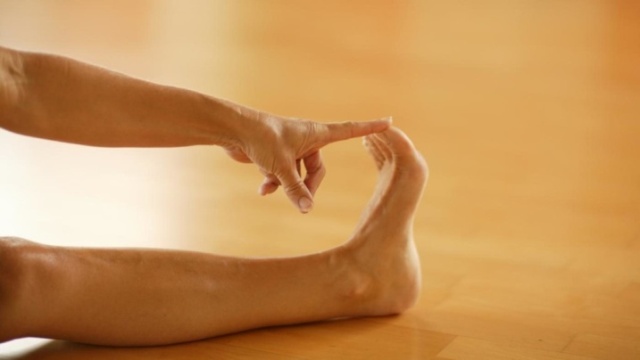 Занятия проходят в Зале ЛФК(Каб. №311- 3этаж) По Субботам в 12 ч Обязательна предварительная запись!Справки по тел. 8-904-619-45-61Анастасия Александровна